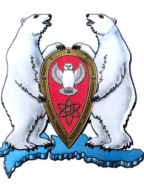 ГЛАВЫ  МУНИЦИПАЛЬНОГО ОБРАЗОВАНИЯ  ГОРОДСКОЙ ОКРУГ «НОВАЯ ЗЕМЛЯ»РАСПОРЯЖЕНИЕ« 30 » декабря 2015 г. №  07г. Архангельск-55Об утверждении нового состава Совета по противодействию коррупции в муниципальном образовании городской округ «Новая Земля»	В целях исполнения Федерального закона от 25.12.2008 № 273 – ФЗ «О противодействии коррупции»р а с п о р я ж а ю с ь:	1. Сформировать Совет по противодействию коррупции в муниципальном образовании городской округ «Новая Земля» в новом составе:	-  председатель  – глава МО ГО «Новая Земля» Мусин Ж.К.;	- заместитель председателя – заместитель главы администрации Минаев А.И.	- секретарь - руководитель отдела организационной, кадровой и социальной работы Холод О.М.;	- руководитель отдела экономики и финансов Бочкарева О.В.;	- руководитель правового отдела Зинчук Н.А.;	- руководитель отдела по управлению имуществом и землеустройству Перфилов А.А.;	- ответственный секретарь административной комиссии Ходов В.В.;	- депутат Совета депутатов МО ГО «Новая Земля» Винник С.В. (по согласованию);	- начальник отдела Федеральной службы безопасности в/ч 10504 Корнаков В.Г. (по согласованию);	- участковый уполномоченный полиции ОП ОМВД России по ЗАТО Мирный Торопов А. Г. (по согласованию).	2. Признать утратившими силу распоряжения главы МО ГО «Новая Земля» О Совете по противодействию коррупции в муниципальном образовании городской округ «Новая Земля»: от 14.09.2012 № 11; от 21.11.2014 № 07; от 31.12.2014 № 315.	3.  Настоящее распоряжение вступает в силу с момента его подписания.	4. Настоящее распоряжение подлежит публикации на официальном сайте МО ГО «Новая Земля».5.  Контроль за исполнением данного распоряжения возложить на заместителя главы администрации.И.о. главы муниципального образования                                                      А.И. Минаев